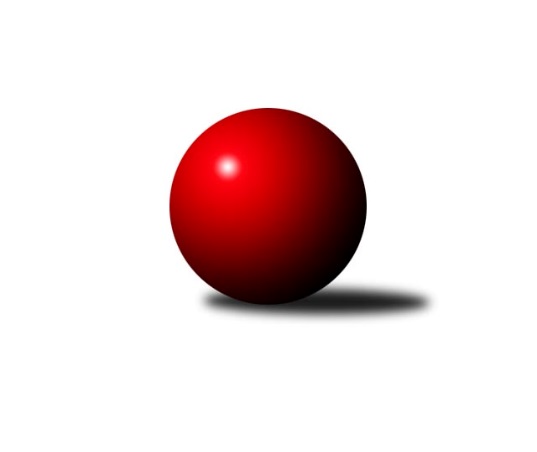 Č.3Ročník 2023/2024	15.10.2023Nejlepšího výkonu v tomto kole: 2637 dosáhlo družstvo: Odry CKrajský přebor MS 2023/2024Výsledky 3. kolaSouhrnný přehled výsledků:Opava ˝B˝	- Odry C	3:5	2623:2637	4.5:7.5	14.10.TJ VOKD Poruba ˝A˝	- Unie Hlubina ˝B˝	6:2	2493:2385	7.5:4.5	14.10.Opava ˝C˝	- TJ Nový Jičín ˝A˝	6:2	2452:2309	7.0:5.0	14.10.Kuželky Horní Benešov	- Sokol Bohumín ˝C˝	6:2	2555:2389	7.0:5.0	15.10.TJ VOKD Poruba ˝A˝	- Opava ˝C˝	7:1	2489:2167	9.0:3.0	7.10.Tabulka družstev:	1.	Kuželky Horní Benešov	3	2	1	0	15.0 : 9.0 	17.0 : 19.0 	 2620	5	2.	TJ VOKD Poruba ˝A˝	3	2	0	1	16.0 : 8.0 	20.5 : 15.5 	 2569	4	3.	Sokol Bohumín ˝C˝	3	2	0	1	15.0 : 9.0 	20.0 : 16.0 	 2479	4	4.	Odry C	3	2	0	1	14.5 : 9.5 	23.5 : 12.5 	 2555	4	5.	Opava ˝B˝	3	1	1	1	12.0 : 12.0 	19.5 : 16.5 	 2677	3	6.	Unie Hlubina ˝B˝	3	0	2	1	10.0 : 14.0 	16.5 : 19.5 	 2577	2	7.	Opava ˝C˝	3	1	0	2	9.0 : 15.0 	16.0 : 20.0 	 2304	2	8.	TJ Nový Jičín ˝A˝	3	0	0	3	4.5 : 19.5 	11.0 : 25.0 	 2257	0Podrobné výsledky kola:	 Opava ˝B˝	2623	3:5	2637	Odry C	Břetislav Mrkvica	 	 211 	 250 		461 	 2:0 	 429 	 	199 	 230		Kristýna Bartková	Rudolf Haim	 	 195 	 247 		442 	 1:1 	 406 	 	212 	 194		Daniel Ševčík	Svatopluk Kříž	 	 204 	 246 		450 	 1:1 	 429 	 	218 	 211		Rudolf Chuděj	Miroslav Stuchlík	 	 209 	 211 		420 	 0:2 	 460 	 	220 	 240		Radek Kucharz	Jan Strnadel	 	 216 	 213 		429 	 0.5:1.5 	 435 	 	216 	 219		Veronika Ovšáková	Robert Kučerka	 	 226 	 195 		421 	 0:2 	 478 	 	243 	 235		Vendula Chovancovározhodčí:  Vedoucí družstevNejlepší výkon utkání: 478 - Vendula Chovancová	 TJ VOKD Poruba ˝A˝	2493	6:2	2385	Unie Hlubina ˝B˝	Jiří Kratoš	 	 236 	 204 		440 	 1:1 	 431 	 	196 	 235		Pavel Hrnčíř	Josef Janalík	 	 192 	 200 		392 	 1:1 	 400 	 	204 	 196		Jaroslav Kecskés	Jáchym Kratoš	 	 205 	 219 		424 	 1:1 	 412 	 	206 	 206		František Oliva	Radim Bezruč	 	 205 	 191 		396 	 1:1 	 405 	 	184 	 221		Pavel Krompolc	Jaromír Nedavaška	 	 208 	 217 		425 	 1.5:0.5 	 422 	 	208 	 214		Rudolf Riezner	Jiří Adamus	 	 203 	 213 		416 	 2:0 	 315 	 	166 	 149		Petr Chodurarozhodčí:  Vedoucí družstevNejlepší výkon utkání: 440 - Jiří Kratoš	 Opava ˝C˝	2452	6:2	2309	TJ Nový Jičín ˝A˝	Renáta Smijová	 	 205 	 201 		406 	 1:1 	 403 	 	215 	 188		Radek Škarka	Václav Bohačik	 	 207 	 183 		390 	 1:1 	 358 	 	160 	 198		Ján Pelikán	Josef Plšek	 	 191 	 201 		392 	 1:1 	 401 	 	207 	 194		Eva Telčerová	Zdeněk Štohanzl	 	 202 	 174 		376 	 1:1 	 383 	 	178 	 205		Miroslav Bár	Jolana Rybová	 	 237 	 225 		462 	 2:0 	 372 	 	179 	 193		Josef Tatay	Jan Kořený	 	 194 	 232 		426 	 1:1 	 392 	 	198 	 194		Libor Jurečkarozhodčí:  Vedoucí družstevNejlepší výkon utkání: 462 - Jolana Rybová	 Kuželky Horní Benešov	2555	6:2	2389	Sokol Bohumín ˝C˝	Josef Klech	 	 210 	 204 		414 	 0:2 	 429 	 	211 	 218		Lucie Stočesová	Jaromír Martiník	 	 212 	 238 		450 	 2:0 	 364 	 	178 	 186		Ladislav Štafa	Vlastimil Kotrla	 	 193 	 252 		445 	 2:0 	 348 	 	173 	 175		Alfred Hermann *1	Miroslav Procházka	 	 195 	 208 		403 	 0:2 	 467 	 	235 	 232		Jaroslav Klus	Martin Koraba	 	 215 	 214 		429 	 2:0 	 376 	 	200 	 176		Michal Péli	David Schiedek	 	 188 	 226 		414 	 1:1 	 405 	 	205 	 200		Petr Lembardrozhodčí:  Vedoucí družstevstřídání: *1 od 48. hodu Jan StuśNejlepší výkon utkání: 467 - Jaroslav Klus	 TJ VOKD Poruba ˝A˝	2489	7:1	2167	Opava ˝C˝	Jiří Kratoš	 	 246 	 229 		475 	 2:0 	 355 	 	171 	 184		Zuzana Šafránková	Josef Janalík	 	 204 	 197 		401 	 2:0 	 338 	 	174 	 164		Zdeněk Chlopčík	Jaromír Nedavaška	 	 220 	 207 		427 	 2:0 	 369 	 	182 	 187		Josef Plšek	Rostislav Sabela	 	 199 	 190 		389 	 2:0 	 299 	 	168 	 131		Karel Vágner	Radim Bezruč	 	 211 	 181 		392 	 1:1 	 382 	 	186 	 196		Jolana Rybová	Richard Šimek	 	 204 	 201 		405 	 0:2 	 424 	 	205 	 219		Jan Kořenýrozhodčí:  Vedoucí družstevNejlepší výkon utkání: 475 - Jiří KratošPořadí jednotlivců:	jméno hráče	družstvo	celkem	plné	dorážka	chyby	poměr kuž.	Maximum	1.	Michal Babinec 	Unie Hlubina ˝B˝	480.00	317.5	162.5	6.5	2/3	(488)	2.	Jiří Kratoš 	TJ VOKD Poruba ˝A˝	467.25	304.0	163.3	2.3	2/2	(477)	3.	Břetislav Mrkvica 	Opava ˝B˝	464.25	313.3	151.0	4.0	2/2	(470)	4.	Vendula Chovancová 	Odry C	461.67	308.0	153.7	3.0	3/3	(478)	5.	Jaromír Martiník 	Kuželky Horní Benešov	461.50	305.8	155.8	6.0	2/2	(490)	6.	Radek Kucharz 	Odry C	458.00	333.0	125.0	5.5	2/3	(460)	7.	Jaroslav Klus 	Sokol Bohumín ˝C˝	457.67	309.0	148.7	3.7	3/3	(467)	8.	Veronika Ovšáková 	Odry C	456.50	307.5	149.0	5.5	2/3	(478)	9.	Robert Kučerka 	Opava ˝B˝	455.75	303.0	152.8	6.8	2/2	(477)	10.	Pavel Krompolc 	Unie Hlubina ˝B˝	453.67	299.3	154.3	7.0	3/3	(489)	11.	Tomáš Rechtoris 	Unie Hlubina ˝B˝	452.50	301.0	151.5	3.5	2/3	(465)	12.	Jaromír Nedavaška 	TJ VOKD Poruba ˝A˝	452.00	305.3	146.8	6.0	2/2	(478)	13.	Miroslav Stuchlík 	Opava ˝B˝	451.25	303.8	147.5	3.3	2/2	(469)	14.	Vlastimil Kotrla 	Kuželky Horní Benešov	448.50	313.3	135.3	11.0	2/2	(457)	15.	Martin Koraba 	Kuželky Horní Benešov	446.50	314.8	131.8	9.5	2/2	(453)	16.	Svatopluk Kříž 	Opava ˝B˝	438.00	307.3	130.8	6.3	2/2	(452)	17.	Rudolf Haim 	Opava ˝B˝	436.25	301.3	135.0	10.0	2/2	(442)	18.	Pavel Hrnčíř 	Unie Hlubina ˝B˝	435.00	294.0	141.0	9.0	2/3	(439)	19.	Martin Weiss 	Kuželky Horní Benešov	435.00	301.5	133.5	9.5	2/2	(441)	20.	Jan Kořený 	Opava ˝C˝	434.25	302.8	131.5	6.8	2/2	(463)	21.	František Oliva 	Unie Hlubina ˝B˝	433.33	298.0	135.3	7.7	3/3	(448)	22.	Lucie Stočesová 	Sokol Bohumín ˝C˝	432.33	299.7	132.7	7.3	3/3	(440)	23.	Jan Strnadel 	Opava ˝B˝	431.50	298.5	133.0	5.8	2/2	(471)	24.	Rudolf Riezner 	Unie Hlubina ˝B˝	425.00	289.0	136.0	8.0	2/3	(428)	25.	Petr Vaněk 	Kuželky Horní Benešov	421.00	305.0	116.0	13.5	2/2	(443)	26.	Miroslav Procházka 	Kuželky Horní Benešov	418.00	317.0	101.0	13.0	2/2	(427)	27.	Daniel Ševčík  st.	Odry C	417.00	302.0	115.0	6.5	2/3	(426)	28.	Jiří Adamus 	TJ VOKD Poruba ˝A˝	415.00	302.5	112.5	11.5	2/2	(416)	29.	Josef Janalík 	TJ VOKD Poruba ˝A˝	414.25	299.0	115.3	11.8	2/2	(432)	30.	Jolana Rybová 	Opava ˝C˝	412.75	283.0	129.8	6.3	2/2	(462)	31.	Jáchym Kratoš 	TJ VOKD Poruba ˝A˝	409.50	294.0	115.5	10.5	2/2	(424)	32.	Jan Stuś 	Sokol Bohumín ˝C˝	409.50	298.5	111.0	10.5	2/3	(427)	33.	Jaroslav Kecskés 	Unie Hlubina ˝B˝	409.00	276.5	132.5	6.5	2/3	(418)	34.	Kristýna Bartková 	Odry C	408.50	286.0	122.5	6.5	2/3	(429)	35.	Lucie Dvorská 	Odry C	403.00	283.5	119.5	10.5	2/3	(413)	36.	Radek Chovanec 	TJ Nový Jičín ˝A˝	402.00	277.5	124.5	9.5	2/3	(426)	37.	Ladislav Štafa 	Sokol Bohumín ˝C˝	400.67	278.7	122.0	9.0	3/3	(421)	38.	Daniel Ševčík 	Odry C	399.00	284.7	114.3	10.7	3/3	(406)	39.	Radek Škarka 	TJ Nový Jičín ˝A˝	398.33	292.7	105.7	12.3	3/3	(413)	40.	Petr Hrňa 	TJ Nový Jičín ˝A˝	391.50	278.0	113.5	6.0	2/3	(413)	41.	Miroslav Bár 	TJ Nový Jičín ˝A˝	391.50	281.5	110.0	13.0	2/3	(400)	42.	Michal Péli 	Sokol Bohumín ˝C˝	390.50	280.5	110.0	12.5	2/3	(405)	43.	Pavel Plaček 	Sokol Bohumín ˝C˝	389.50	293.5	96.0	11.5	2/3	(400)	44.	Josef Plšek 	Opava ˝C˝	381.50	281.8	99.8	13.0	2/2	(396)	45.	Zdeněk Chlopčík 	Opava ˝C˝	370.00	276.5	93.5	16.5	2/2	(402)	46.	Ján Pelikán 	TJ Nový Jičín ˝A˝	338.00	256.3	81.7	15.3	3/3	(358)	47.	Petr Chodura 	Unie Hlubina ˝B˝	334.00	246.5	87.5	18.0	2/3	(353)	48.	Karel Vágner 	Opava ˝C˝	327.00	241.5	85.5	15.5	2/2	(355)		David Stareček 	TJ VOKD Poruba ˝A˝	450.00	326.0	124.0	15.0	1/2	(450)		Alfred Hermann 	Sokol Bohumín ˝C˝	434.00	301.0	133.0	10.0	1/3	(434)		Rudolf Chuděj 	Odry C	429.00	303.0	126.0	8.0	1/3	(429)		Josef Klech 	Kuželky Horní Benešov	414.00	294.0	120.0	10.0	1/2	(414)		David Schiedek 	Kuželky Horní Benešov	414.00	305.0	109.0	15.0	1/2	(414)		Petr Lembard 	Sokol Bohumín ˝C˝	405.00	290.0	115.0	10.0	1/3	(405)		Richard Šimek 	TJ VOKD Poruba ˝A˝	405.00	303.0	102.0	12.0	1/2	(405)		Eva Telčerová 	TJ Nový Jičín ˝A˝	401.00	278.0	123.0	11.0	1/3	(401)		Renáta Smijová 	Opava ˝C˝	397.00	281.0	116.0	14.0	1/2	(406)		Radim Bezruč 	TJ VOKD Poruba ˝A˝	394.00	278.0	116.0	11.5	1/2	(396)		Libor Jurečka 	TJ Nový Jičín ˝A˝	392.00	283.0	109.0	10.0	1/3	(392)		Václav Bohačik 	Opava ˝C˝	390.00	281.0	109.0	7.0	1/2	(390)		Rostislav Sabela 	TJ VOKD Poruba ˝A˝	389.00	263.0	126.0	6.0	1/2	(389)		Zdeněk Štohanzl 	Opava ˝C˝	376.00	265.0	111.0	10.0	1/2	(376)		Martin D´Agnolo 	TJ Nový Jičín ˝A˝	375.00	256.0	119.0	9.0	1/3	(375)		Josef Tatay 	TJ Nový Jičín ˝A˝	372.00	266.0	106.0	15.0	1/3	(372)		Vojtěch Gabriel 	TJ Nový Jičín ˝A˝	368.00	255.0	113.0	10.0	1/3	(368)		Matěj Dvorský 	Odry C	368.00	262.0	106.0	14.0	1/3	(368)		Zuzana Šafránková 	Opava ˝C˝	355.00	257.0	98.0	16.0	1/2	(355)		Jan Pospěch 	TJ Nový Jičín ˝A˝	283.00	196.0	87.0	23.0	1/3	(283)Sportovně technické informace:Starty náhradníků:registrační číslo	jméno a příjmení 	datum startu 	družstvo	číslo startu24729	Miroslav Bár	14.10.2023	TJ Nový Jičín ˝A˝	2x7259	Libor Jurečka	14.10.2023	TJ Nový Jičín ˝A˝	1x9134	Eva Telčerová	14.10.2023	TJ Nový Jičín ˝A˝	1x24730	Josef Tatay	14.10.2023	TJ Nový Jičín ˝A˝	1x24614	Zuzana Šafránková	07.10.2023	Opava ˝C˝	1x17131	Lucie Stočesová	15.10.2023	Sokol Bohumín ˝C˝	3x
Hráči dopsaní na soupisku:registrační číslo	jméno a příjmení 	datum startu 	družstvo	Program dalšího kola:4. kolo20.10.2023	pá	15:30	Unie Hlubina ˝B˝ - Opava ˝C˝	20.10.2023	pá	16:00	Sokol Bohumín ˝C˝ - Opava ˝B˝	21.10.2023	so	9:00	TJ Nový Jičín ˝A˝ - Kuželky Horní Benešov	21.10.2023	so	10:00	Odry C - TJ VOKD Poruba ˝A˝	Nejlepší šestka kola - absolutněNejlepší šestka kola - absolutněNejlepší šestka kola - absolutněNejlepší šestka kola - absolutněNejlepší šestka kola - dle průměru kuželenNejlepší šestka kola - dle průměru kuželenNejlepší šestka kola - dle průměru kuželenNejlepší šestka kola - dle průměru kuželenNejlepší šestka kola - dle průměru kuželenPočetJménoNázev týmuVýkonPočetJménoNázev týmuPrůměr (%)Výkon1xVendula ChovancováOdry C4782xVendula ChovancováOdry C113.934781xJaroslav KlusBohumín C4671xJolana RybováOpava C110.114621xJolana RybováOpava C4622xBřetislav MrkvicaTJ Opava B109.884612xBřetislav MrkvicaTJ Opava B4611xRadek KucharzOdry C109.644601xRadek KucharzOdry C4603xJiří KratošVOKD A109.584401xSvatopluk KřížTJ Opava B4502xJaroslav KlusBohumín C108.88467